Отчет о повышении квалификации  педагогов МБОУ «Гимназия №17» г.о. Королев в г.о.Элктросталь.23 августа 2022г вг.о. Электросталь МО проходил региональный семинар. Данный семинар включал в себя несколько тематических площадок, на которые были приглашены наши учителя.Секция «Профильное обучение: точки роста» - посетила данную площадку учитель математики Тулуш Н.Д. Секция «Эффективность образовательного комплекса через реализацию preschool средствами ЦОС»- учитель начальных классов Еркова Г.В. побывала на мастер-классах: STEAM-лаборатория, от конструирования к моделированию, работа на платформе А-класс.Секция « Воспитание: от программы к действиям. Проект «Умные каникулы»- на данной площадке присутствовал заместитель директора по УВР Чаплыгина М.О.Секция «Сопровождение молодых педагогов в МОУ - непременное условие полноценной самореализации молодых кадров»- побывал на этой площадке молодой специалист, учитель английского языка Авдюнина А.А.  Для участников была предоставлена возможность не только познакомиться с педагогическим составом школы и ее особенностями, но и получить информацию об актуальных проблемах в современных школах и о методах их решения. Например, в ходе семинара, посвящённому теме профессионального выгорания, педагоги имели возможность узнать о первичных и вторичных симптомах психологического явления, о методах эффективной борьбы с ним, а так же пройти опрос К. Маслача, направленный на выявление признаков профессионального выгорания. Семинар о Функциональной грамотности поднял вопрос важности воспитания поколения, имеющего интерес и стремление к познанию, собственную точку зрения относительно науки. В современном мире образование - непрерывный процесс и крайне важно развить у учащихся умение самостоятельно организовывать учебный процесс. В конце семинара команды слушателей выполнили задания, направленные на развитие данного умения у учеников, посредством методик взаимодействия с информацией. Заключительным был семинар о наставничестве в школе и  он оказался самым полезным, потому что поднимал вопросы коллективного труда и взаимовыручки в рамках работы в школе. Основной его темой было сопровождение молодых кадров на новом рабочем месте, однако в ходе интерактивных упражнений и разбора кейсов слушатели узнавали о вариантах реверсивного наставничества и сами подбирали наставников для предлагаемых им людей. Особое внимание уделялось важности работы школьного психолога, так как он взаимодействует не только с учениками, но и с педагогическим коллективом.Секция «Модель «Экспериментариум»- учитель английского языка Максимова Ю.С. получила много полезной и необходимой информации. На этой площадке коллеги рассказывали о технологиях смешанного обучения на примере  слияний  двух уроков физики и музыки. Выступали педагоги из МАОУ «Гимназия №21» г.о. Электросталь. На школьных методических объединениях педагоги поделятся своими приобретенными знаниями, полученные в ходе семинара, со своими коллегами. А также, будут внедрять эти знания в свою работу.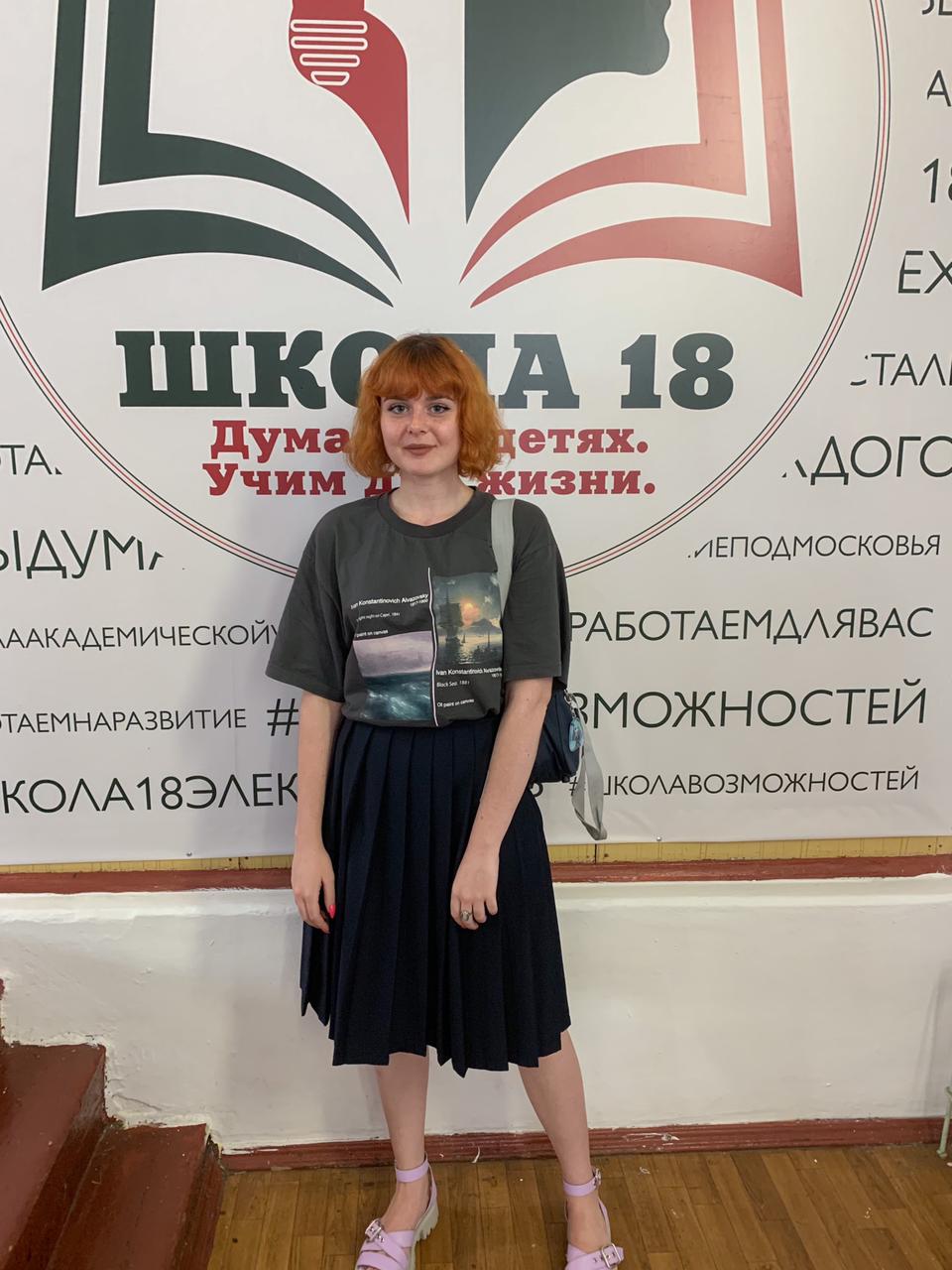 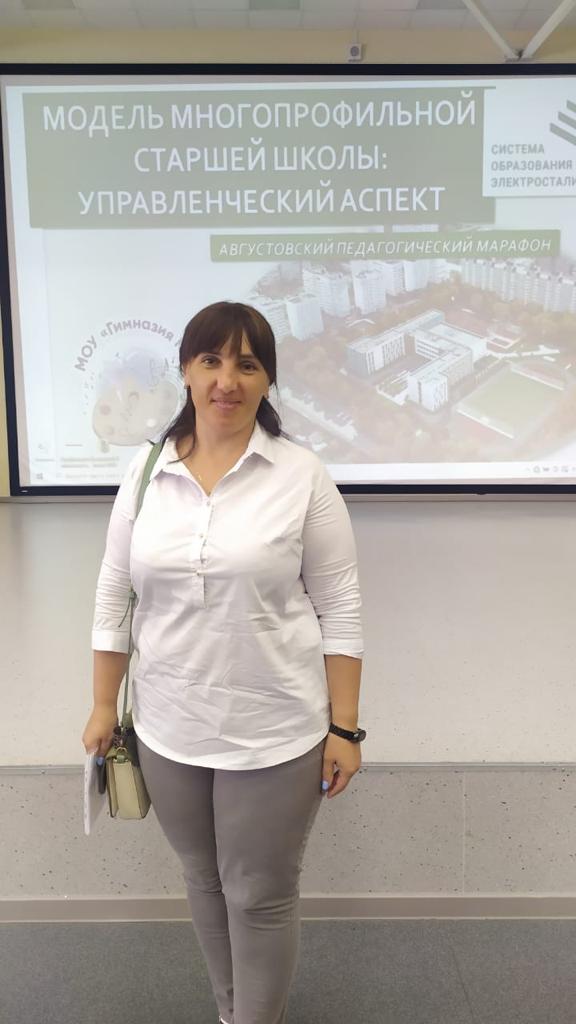 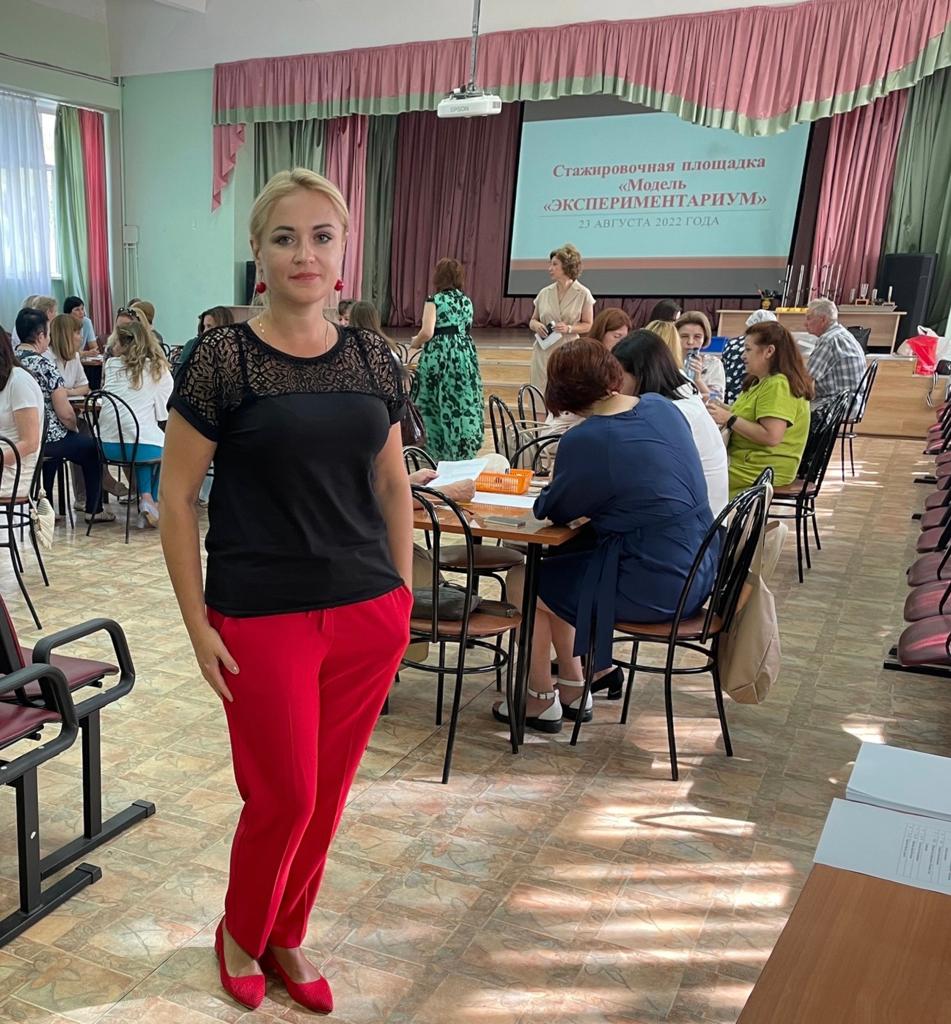 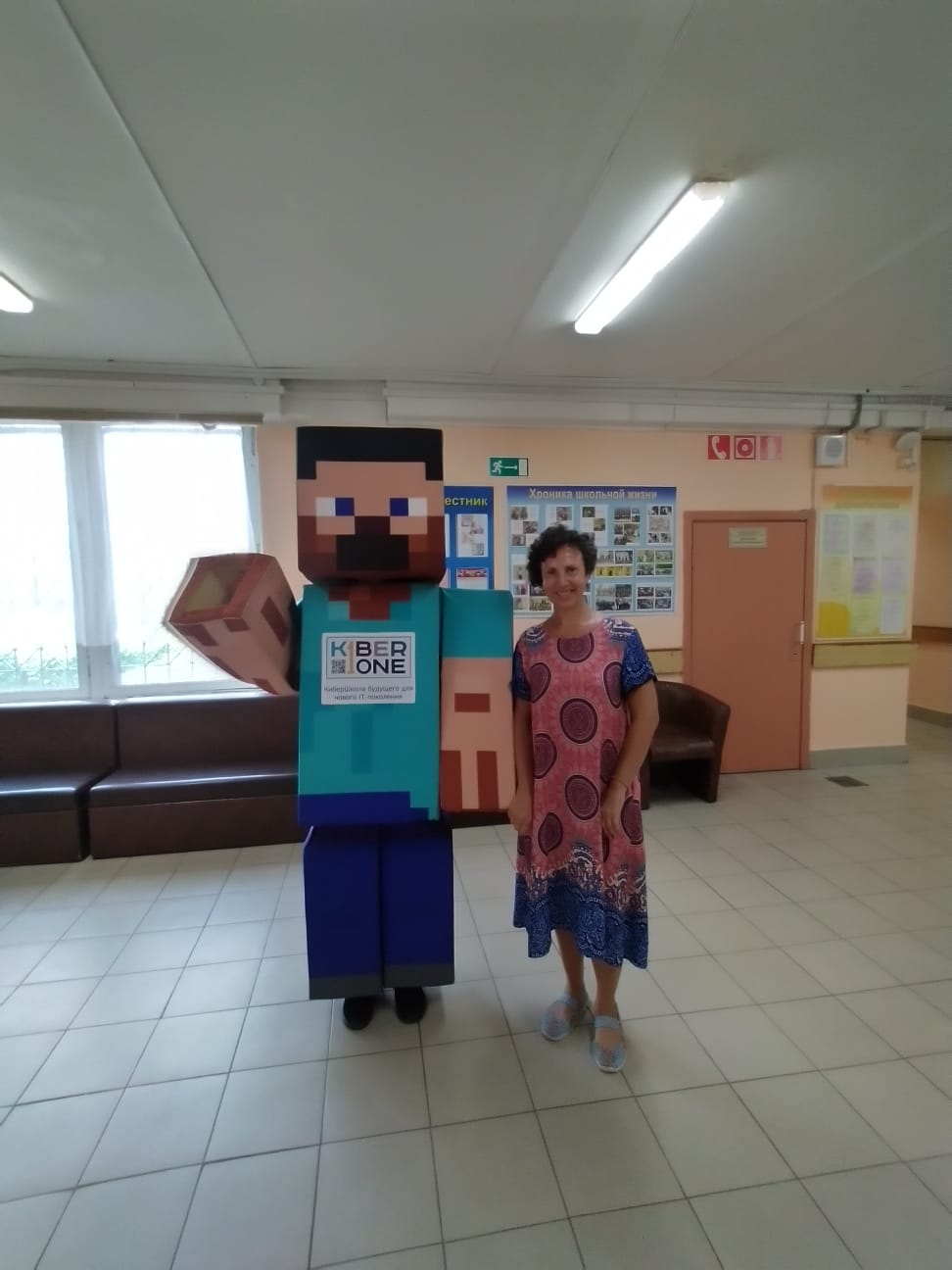 